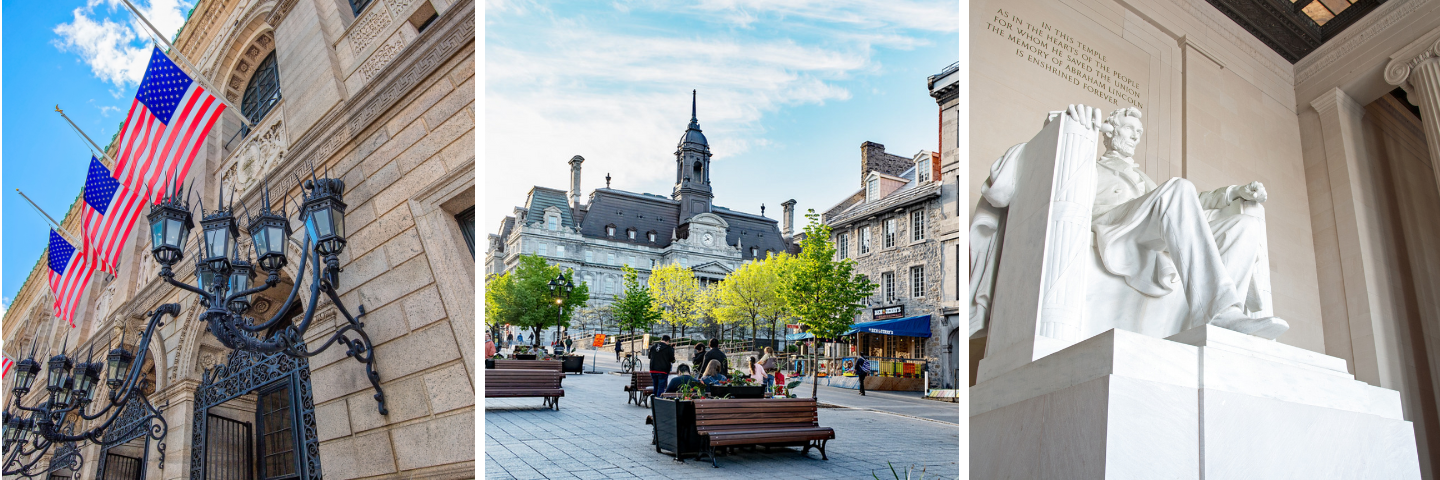 ITINERARIO DE VIAJE:Día 1	Viernes: Nueva York Recepción en el aeropuerto y traslado al hotel. Check-in empieza a las 16:00 horas. Resto del día libre. Alojamiento. Día 2	Sábado: Nueva York – Boston Desayuno americano. Por la mañana partimos rumbo a Boston, vía el estado de Connecticut. Llegando a Boston iniciamos nuestra visita de la ciudad: la Plaza Copley donde se encuentran la iglesia de la Trinidad, el Edificio Hancock, la Biblioteca de la ciudad, etc; la Universidad de Harvard, el barrio de Back Bay y el Mercado Quincy. Finalizado el tour nos dirigimos al hotel. Alojamiento.Día 3	Domingo: Boston – Quebec Desayuno americano. Por la mañana partimos hacia la ciudad amurallada de Quebec, acompañados por el bello paisaje que son los montes Apalaches a través de los Estados de New Hampshire y Vermont. Se llega a media tarde. Alojamiento.Día 4 	Lunes: Quebec – Montreal Desayuno americano. Por la mañana visitaremos la histórica ciudad de Quebec, las más vieja de esta nación. Visita panorámica: la Universidad de Laval, monumentos históricos, la Citadel y otros puntos de interés. Luego del almuerzo (no incluido) partiremos hacia la ciudad de Montreal. Llegada. Alojamiento.Día 5	Martes: Montreal – Ottawa Desayuno americano. 	Conozca lo mejor que ofrece la ciudad de Montreal en esta visita turística con un guía profesional. Disfrute de un viaje en el tiempo desde la colonización francesa e inglesa hasta nuestros días. Comenzamos nuestra visita panorámica por el barrio ingles de Westmount, el Oratorio San José, el parque del monte real con su espectacular vista de la ciudad, caminaremos por el parque hasta el mirador del chalet de la Montana, si el clima lo permite, sino, visitaremos el mirador del belvedere. Continuamos hacia la milla cuadrada dorada, Universidad Mc Gill, distrito financiero, plaza de Canadá, la catedral católica María Reina del Mundo. Continuamos hacia el Viejo Montreal pasando por la plaza de la reina Victoria y bordeando el perímetro del Viejo Montreal y el Viejo Puerto, luego hacia la plaza de armas para visitar la basílica Notre Dame (admisión no incluida). Caminaremos el edificio del ayuntamiento donde se encuentra la plaza Jacques Cartier, corazón turístico del viejo Montreal donde tendrá tiempo de almorzar (no incluido) antes de continuar el viaje a Ottawa. En el camino haremos parada en el Parc Omega donde tendrá la oportunidad de ver la fauna de Canadá muy de cerca. Terminando en el Parc Omega, continuamos a Ottawa. Alojamiento.Día 6	Miércoles: Ottawa – Toronto Desayuno americano. Comenzamos nuestra visita a la ciudad Capital de Canadá, visitando El Parlamento (en verano veremos el cambio de guardia), barrios residenciales, mansiones del Primer Ministro y el Gobernador General, las residencias de los embajadores, la Corte Suprema y otros puntos de interés. Luego del almuerzo (no incluido) salida hacia Brockville para disfrutar de un pequeño crucero por las Mil Islas del Rio St. Lawrence. Esta región es el lugar donde se creo el popular aderezo Thousand Islands, es también una de las regiones del este de Canadá preferidas como destino turístico. El crucero, que tiene una duración aproximada de 1 hora, muestra las espectaculares vistas panorámicas de la zona y brinda información sobre la historia del área, sus leyendas y su gente. También se pueden ver en este lugar barcos de todo el mundo que navegan cautelosamente por las angostas secciones del rio St.Lawrence, el canal de agua dulce más largo del mundo. Continuación del viaje en autobús hacia Toronto. Llegada. Alojamiento.Nota: Barco de Mil Islas opera de mayo 1 a octubre 31, en invierno se hará el museo de la civilización en Ottawa.Día 7	 Jueves: Toronto – Niagara FallsDesayuno americano. Por la mañana iniciamos nuestro recorrido por la ciudad: la Alcaldía, el Parlamento Provincial, la Universidad de Toronto, Yorkville: el barrio bohemio, la zona residencial de Forest Hill y el área donde se encuentra la muy conocida torre CN. Luego continuaremos hacia Niagara que se encuentra a una hora aproximadamente, en la ruta visitaremos el pueblo de ensueño que es Niagara on the Lake, la primera capital que tuvo Canadá. Recorremos el área vitivinícola del Niagara y comenzaremos el tour por la zona, visitando el reloj floral; el remolino sobre el cual viaja el carro aéreo español. Paseo en el barco Hornblower (de mayo a octubre) o los túneles escénicos (de octubre a mayo).Llegada. Alojamiento.Nota: Barco Hornblower Niagara opera de mayo a octubre, fuera de temporada será substituido por los túneles escénicos.Día 8	 Viernes: Niagara Falls – Washington Desayuno continental. Hoy partimos hacia Washington. El camino nos llevará por los estados de New York y Pennsylvania atravesando los montes Apalaches. Luego continuamos nuestro viaje para llegar a la ciudad capital de EEUU, Washington DC en las últimas horas de la tarde. Alojamiento.Día 9	 Sábado: Washington Desayuno americano. Salida para la visita de cuatro horas que nos llevará hasta el Cementerio de Arlington donde se encuentran las tumbas de los hermanos Kennedy; monumento a la memoria del presidente Lincoln, IWO JIMA; la Casa Blanca (por fuera); la Avenida Pennsylvania y el Capitolio. Tarde libre para visitar los museos del Instituto Smithsonian (no incluido). Alojamiento. Día 10	 Domingo: Washington – Lancaster – Filadelfia – Nueva York Desayuno americano. Por la mañana iniciamos nuestro regreso hacia Nueva York. Viajando hacia el estado de Pennsylvania pasaremos por Lancaster y el centro Amish donde haremos una breve visita y parada en el Amish Village. Continuamos a Philadelphia, ciudad donde trece colonias declararon su independencia de Inglaterra. Al llegar se realiza una breve visita que incluye: El camino de Elfreth, el antiguo barrio victoriano, el Boulevard Benjamin Franklin con parada frente al Museo de Arte y la Campana de la Libertad. Continuamos nuestro viaje a Nueva York. Llegada. Alojamiento. Día 11	 Lunes: Nueva York Desayuno americano. Traslado al aeropuerto de acuerdo con la hora de su vuelo. Check-out a las 11:00 hrs.FIN DE LOS SERVICIOS.HOTELES PREVISTOS O SIMILARES:Nota: Hoteles mencionados solo son informativos, los hoteles confirmados se les harán saber al momento de realizar la reservación.PRECIOS POR PERSONA EN USD:Nota: Se permite hasta 2 menores compartiendo habitación con 2 adultos con las camas disponibles.EL PRECIO INCLUYE Traslados aeropuerto (JFK/LGA/EWR) – hotel – aeropuerto (JFK/LGA/EWR) en servicio compartido en horario diurno 02 noches de aojamiento en Nueva York 01 noche de alojamiento en Boston01 noche de alojamiento en Quebec01 noche de alojamiento en Montreal 01 noche de alojamiento en Ottawa01 noche de alojamiento en Toronto 01 noche de alojamiento en Niagara Falls02 noche de alojamiento en Washington10 desayunos entre americanos y continentalesAdmisión al barco de Mil Islas (opera de mayo 1 a octubre 31, en invierno se hará el museo de la civilización en Ottawa) en servicio compartidoBarco Hornblower Niagara (opera de mayo a octubre, fuera de temporada será substituido por los túneles escénicos) en servicio compartidoVisita y admisión al Parc OmegaManejo de 01 maleta por pasajero durante el recorrido (maletas adicionales serán cobradas)Guía de habla hispanaSeguro de viaje con cobertura COVIDAsistencia en español 24 hrsEL PRECIO NO INCLUYE Boleto de avión México – Nueva York – México Gastos personalesExcursiones opcionalesAlimentos y bebidas no mencionados en el itinerarioNingún servicio no especificado claramente en el itinerario y/o en el apartado incluyeVisa para Estados UnidosRequisitos de ingreso COVIDSUPLEMENTOSPRECIOS POR PERSONA EN USD:NOTAS IMPORTANTES:Tarifas expresadas en dólares americanos pagaderos en moneda nacional al tipo de cambio del día de su pago indicado por Tourmundial, sujetas a cambios sin previo aviso y a disponibilidad al momento de reservar.Es responsabilidad del pasajero proveerse de los pasaportes o documentos de migración requeridos por las autoridades de los Estados Unidos Mexicanos y de los países de destino o de tránsito, tales como visas, permisos sanitarios, permisos notariados para menores viajando solos o con un tutor, etc. Tourmundial brindará asesoría y apoyo para le gestión de todos los documentos necesarios. La vigencia de su pasaporte deberá tener mínimo seis meses a partir de la fecha del inicio de su viaje.Se requiere Visa Americana para el ingreso a Estados Unidos, además de las los requerimientos y lineamientos indicados para el ingreso a Estados Unidos vigentes al momento del viaje derivados de la pandemia por COVID.Los pasajeros deben realizar el llenado del formulario ArriveCAN 72hrs antes para cruzar hacia el lado canadiense.El alojamiento en Niagara podrá ser en el lado canadiense, por lo que podría ser necesaria la Visa canadiense para ingresar; en caso de no poseer la documentación, el cliente no podrá entrar y cualquier gasto que esto conlleve será responsabilidad del pasajero.El orden de los servicios previstos mencionados en este itinerario podría modificarse en función de la disponibilidad terrestre o condiciones climáticas del lugar, pero siempre serán dadas conforme fueron adquiridas.Los horarios de registro de entrada (check-in) y salida (check-out) de los hoteles están sujetos a las formalidades de cada hotel, pudiendo tener los siguientes horarios: check-in 14:00hrs y check-out 12:00hrs En caso de que la llegada fuese antes del horario establecido, existe la posibilidad de que la habitación no sea facilitada hasta el horario correspondiente. Si su avión regresa por la tarde, el hotel podrá mantener sus pertenencias.Los hoteles   están sujetos a cambios   según   la disponibilidad al momento de la reserva. En esta situación, se mencionará al momento de la reserva y confirmaremos otros hoteles disponibles de la misma categoría de los mencionados. Los servicios de traslados y excursiones en esta cotización son otorgados como servicios regulares, estos servicios están sujetos a horarios preestablecidos y se brindan junto a otros pasajeros. Los traslados regulares son sin guía. Consulte los precios en servicio privado.Aplican cargos adicionales para vuelos nocturnos, estos cargos son típicos para servicios que se prestan entre las 22:00hrs y las 7:00 hrs. En caso de que se reserve un servicio diurno y luego se pase a un vuelo nocturno, Tourmundial se reserva el derecho de cobrar la diferencia o no prestar el servicio si el agente de viajes no acepta el cargo del mismo. Tiempo de espera por vuelo internacional es de 2 horas en aeropuerto desde que el avión aterriza.En caso de que el vuelo llegue adelantado o atrasado se hará lo posible por dar el traslado con la mayor celeridad posible. El pasajero debe llamar a nuestro número de urgencias en caso no encontrar a nuestro personal esperando, caso contrario no tendrán derecho a reembolso. En caso de que el cliente desista de realizar alguno de los servicios solicitados o contratados, no tendrá derecho a la devolución de las cantidades que hubiera abonado.AVISO DE PRIVACIDAD:En cumplimiento por lo dispuesto en el artículo 15 de la Ley Federal de Protección de datos Personales en Posesión de los Particulares (LFPDPPP), le informamos que sus datos personales que llegase a proporcionar de manera libre y voluntaria a través de este o cualquier otro medio estarán sujetos a las disposiciones del Aviso de Privacidad de Tourmundial el cual puede ser consultado en el sitio web: www.tourmundial.mx	VIGENCIA DEL 03 DE MAYO 2024 AL 18 DE ABRIL 2025Se requiere de prepagoEl presente documento es de carácter informativo, más no una confirmación.CANADÁ CON NUEVA YORK Visitando:Nueva York – Boston – Quebec – Montreal – Toronto – Niagara – Washington – Nueva YorkNueva York – Boston – Quebec – Montreal – Toronto – Niagara – Washington – Nueva YorkSalidas:Viernes:2024                                           Mayo 03, 17, 31Junio 07, 14, 21, 28Julio 05, 12, 19, 26Agosto 02, 09, 16, 23, 30Septiembre 06, 13, 27Octubre 04, 11Diciembre 202025Marzo 07, 21Abril 04, 18Duración:11 días / 10 noches11 días / 10 nochesAlimentos:10 desayunos 10 desayunos CIUDADHOTELCATEGORÍANueva YorkThe New YorkerTuristaSuperior Boston (Woburn) Courtyard by Marriott Boston WoburnTuristaSuperior QuebecLe Classique Sainte - FoyTuristaSuperior MontrealLe Nouvel Hotel Montreal TuristaSuperior HullFuor Points Seraton Gatineau OttawaTuristaSuperior TorontoChelsea Toronto Hotel TuristaSuperior Niagara FallsThe Oakes Hotel Overlooking the FallsTuristaSuperior WashingtonWestin Washington DC City Centre TuristaSuperior SALIDAS: VIERNESSENCILLADOBLETRIPLECUADRÚPLEMENOR 03 - 16 AÑOS2024
Mayo 03, 17, 31
Junio 07, 14USD 4,455USD 2,955USD 2,548USD 2,326USD 1,3642024
Junio 21, 28
Julio 05, 12, 19, 26 
Agosto 02, 09, 16, 23, 30 
Septiembre 06, 13, 27 
Octubre 04, 11
Diciembre 20USD 4,569USD 3,017USD 2,583USD 2,351USD 1,3642025
Marzo 07, 21
Abril 04, 18USD 5,017USD 3,236USD 2,735USD 2,455USD 1,364SERVICIOADULTOMENORTraslado Nocturno (aeropuerto/hotel/aeropuerto) – ONE WAY (un solo tramo) en Nueva York: aplica para horarios entre las 22:00 hrs y antes de las 07:00 hrs.USD 55USD 55POLÍTICAS DE CANCELACIÓNEntre 30 y 25 días aplica un cargo del 50% del valor del paquete por personaEntre 24 y 15 días aplica un cargo del 80% del valor del paquete por personaEntre 14 días y  1 día aplica un cargo del 100% del total pagadoNo Show no es reembolsable cargo del 100% del total pagadoNota: Los cargos mencionados son por persona y serán aplicados en caso de cancelación y/o modificación de una reserva confirmada. El hecho que el pasajero modifique de una fecha a otra sigue incurriendo en gastos por la reserva inicial.